Эссе «Мои маленькие учителя»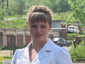 Зарубина Ольга Сергеевна воспитатель МДОУ «Брусничка» Наверное, сегодня вы услышите странные слова…. Мы, взрослые, всегда думаем о том,  как нужно правильно воспитывать детей. Определяем возраст для начала воспитания, спорим о том, что оно должно начаться, как только малыш появился на свет, нет, нет, еще в мамином животике, нет, нет, гораздо раньше, когда мы еще только думаем о своей будущей взрослой жизни…. Нет, так можно додуматься до самого невероятного!										 Ах, как же велика тяга человечества к воспитанию! Сколько научных трудов написано, сколько замечательных фильмов вышло на экраны телевизоров! Круглые столы, диспуты, открытые трибуны… Мы смотрим, слушаем, говорим и… думаем, думаем…  Мы,  не устаем размышлять об этом! А некоторые из нас даже делают это своей профессией. Вот так и я стала воспитателем! И, как на странно это звучит, только недавно стала понимать, как это трудно - воспитывать! Теперь я понимаю волнение и гордость своих коллег, когда они, встречая своих бывших воспитанников, говорят: «Вот каким хорошим он вырос! И профессия у него хорошая, и семья крепкая, дружная, и детей правильно воспитывает!» Они как будто окунаются в далекое прошлое, когда этот высокий, статный мужчина был крошечным малышом с ясными и так широко распахнутыми глазами, словно в них помещалось небо! Они уже тогда видели, каким он станет! 				                                                Это действительно важно - воспитать человека! Вырастить его, как маленькое зернышко, которое в начале своего пути лежит в ладони и ждет, когда же ты дашь ему возможность сделать свой первый шаг… 					Ранним утром, когда мир еще только просыпается, я прихожу туда, где меня ждут. Я не могу сегодня назвать детский сад своей работой. Вы знаете, как-то неправильно это звучит! Скажу так - я не прихожу, я возвращаюсь…  У меня есть дом, где меня каждый вечер ждет любимый муж и два маленьких сердечка.  Я смотрю в их глаза и понимаю, что счастлива, потому что они любят меня так же сильно, как я люблю их! Нас невозможно разделить, мы одно большое любящее сердце. 							И вот этой любовью я спешу поделиться с тем миром, в котором суждено жить моим детям, когда они вырастут. Поэтому я пришла работать в детский сад. Отсюда начинается Любовь.							Мой первый шаг в профессию связан с пониманием того, что дети должны быть не просто любимыми. Наша любовь должна помогать им, становиться сильными, умными, успешными, счастливыми. Я своей любовью должна научить их всему тому, что дает нам жизнь, наш опыт, опыт нашего народа, его традиции	, идущие из глубины веков. Неважно, какой сегодня век на дворе, когда речь идет о формировании личности ребенка. С незапамятных времен наши прадеды учили детей, как строить и защищать жилище от врагов, как добывать пищу, любить свой край, беречь и преумножать природные богатства. Разве сегодня что-то изменилось? Пожалуй, нет. Нравственные ценности по-прежнему незыблемы. И мы сильны как раз этой самой незыблемостью, той самой силой, корни которой уходят в историю  Отечества.  									Я была еще школьницей, когда решила посвятить свою жизнь детям. Уже  тогда я понимала, что именно работа с детьми и есть мое призвание. Я мечтала о том, как буду работать психологом, как научусь понимать каждое движение детской души и помогать малышам,  обретать уверенность в жизни. Мне всегда было интересно наблюдать за тем, как они в своем маленьком мире строят собственную жизнь, наполненную глубочайшим смыслом. И именно теперь, когда я окунулась в  профессию, я поняла, что не мы, взрослые, направляем их. Нет, на самом деле это не так! Вы только представьте себе, уважаемые коллеги, что происходит между нами! Ребенок действительно внимательнейшим образом наблюдает за поведением и поступками взрослого человека. Некоторые наши действия он сразу примеряет на себя, и мы с радостью говорим: «Как же он похож на меня! Такой же ответственный!» Малейшее изменение в настроении, поведении, искренность или, напротив, изворотливость - все-то он примечает, наш маленький исследователь! И в этом его огромное преимущество перед нами, взрослыми, сложившимися людьми! Он –искренний. Ему чуждо притворство! И в этом его сила!									Я никогда не задумывалась раньше  о том, как трудно смотреть в глаза ребенка. Вот они (слайд) – огромные, ясные … Они смотрят на тебя, как на часть окружающего мира, природы. Мы, взрослые, для них и правда интересные объекты, которые они с удовольствием и нетерпением познают. Они последовательно, целенаправленно, кропотливо изучают окружающий мир, широко распахнув глаза, наблюдают за нашими эмоциями, действиями, принимают наши поступки и всегда самостоятельно принимают решения - так делать можно, потому что мама  смеется, а вот это не стоит повторять, потому что это несет за собой боль, плохое настроение. Они смотрят в нас, как в зеркало, и повторяют все, чем мы живем, дышим. 	А вот мы… мы смотримся в них и напряженно пытаемся понять, что они хотят, что нужно сделать, как нужно поступить. Наши действия зависят от того, какое решение созрело в этой маленькой, светлой голове с задорными кудряшками!  			Мне кажется, каждый взрослый в глубине души сознает эту простую и понятную истину о том, что дети - наши учителя. В своих маленьких ручках они держат наши сердца, ни секунды не сомневаясь в себе, зная, что не уронят, не повредят. А вот мы сомневаемся, опасаемся, порой откровенно боимся. Хотите знать, чего? Нет, не того, что они не оправдают наши ожидания! Нет, мы боимся за себя! Мы учимся быть настоящими.  Детские души… они  такие чистые, что страшно оступиться, наследить…. Я мечтаю научиться быть рядом с ними… любить их так, чтобы они мне верили…мои маленькие учителя…